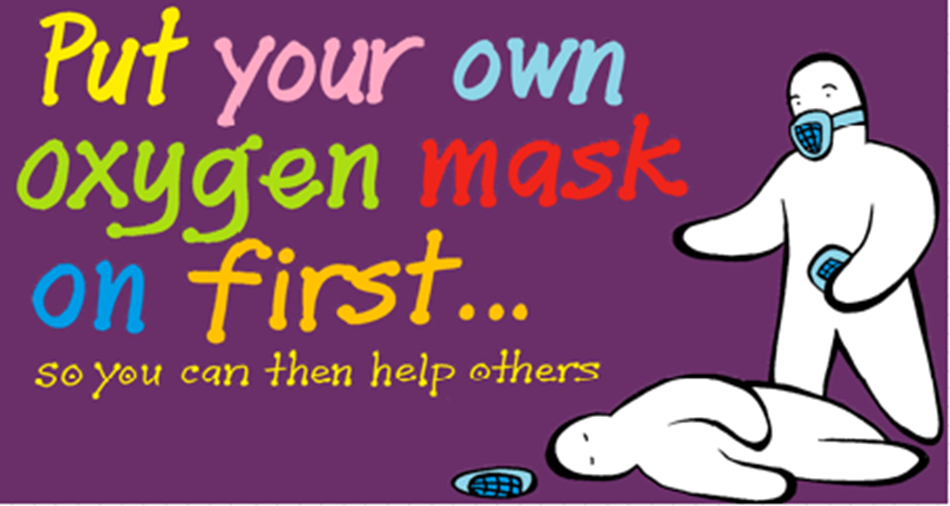 PIP WILSON, creator of blob tree/blob people‘is one of the most energetic and engaging trainers I have seen’Saturday 16th September 2017, 10am to 4pm at Ocean, Queens Drive, Exmouth, EX8 2AYLunch and refreshments provided. Cost: £60 £30 (Balloons staff and Balloons volunteers)Payment by cheque or BACS.To book or any enquiries, email Liz Cook at lizmmcook@gmail.comAn experiential day of raising awareness and developing skills with a view to becoming more able to enter and retain helping relationships in our professional and private lives. It will be beyond ‘well-being’ – more about ‘well-doing’ and ‘whole-becoming’.WHERE TO PARKReally, really close by
- Esplanade on Street parking, Devon County Council, EX8 2AYA little walk away
- Queens Drive Car Park, East Devon District Council Pay and Display, EX8 2AYA bit more of a walk away
- Maer Road Car park, East Devon District Council, Pay and Display, EX8 2DBAll Proceeds going to Balloons (after expenses) Registered Charity Number 1158666